St Edmunds Catholic School BOYS & GIRLS UNIFORM LIST - ORDER FORM – 2024       POST AND PACKING PRICE CONFIRMED WHEN PAYMENT IS MADE…………….TIMED COLLECTION OPTION AVAILABLE…………PLEASE FILL IN YOUR REQUIREMENTS ABOVE AND DETAILS BELOW.PLEASE THEN E-MAIL OR POST TO US. WE WILL THEN PHONE YOU FOR PAYMENT BY CARD OR BY BACS TRANSFER. THANK YOU.PUPIL’S NAME............................................                             YEAR GROUP…………………………….ADDRESS...........................................................................................................................................……………………………………………………………………………………………………………………………………………………….TEL NO: ....................................... PARENT/GUARDIAN’S NAME……………………………………………………… 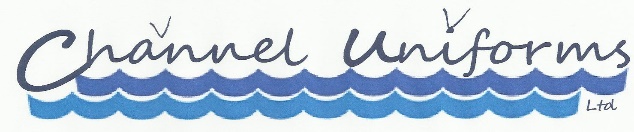 118 Sandgate Road Folkestone Kent CT20 2BW Tel: 01303 487075   E-mail: channeluniforms@live.co.uk    www.channeluniforms.co.uk                                                          DESCRIPTIONSIZESPRICESIZEREQUIREDQUANTITYCOSTNavy blazer with school logo(Please state Boys or Girls)Chest; 28” or 29”          30” or  31”          32” or 33”          34” or 36”         38” or 40” or 42”         £35.00£39.00£39.00£39.00£44.00Navy v/neck jumper with school logoChest; 30” 32”             34”            36” 38” 40”£19.00£21.00£22.00School Tie (State house colour)£8.99Boys black trousers             From£11.99Boys Blue shirts(TWIN PACK)Collar size; 13”,13h ,14”               14h, 15” 15h,£16.00£19.00Navy girls pleated skirt with School logoAge; 9, 10, 11 ,12Waist ;22”, 24”, 26”           28”, 30”, 32”, 34”£19.99£26.00£29.50Girls Navy trousersWAIST: 22 ,24, 26               28, 30, 32, 34£19.50£21.99Girls Blue blouses(TWIN PACK)Chest: 30, 32, 3436, 38 £16.00£19.00Craft apron£5.50Gum shield           Jnr/Snr£3.50Shin Pads (with ankle protector)          Jnr/Snr£11.99IRON ON  Name TapesQuantity: 50£5.50